Kallelse till Extra årsmöteDatum: 21 mars 2016Plats: Oskarshamn hamn, Kapsellaboratoriet SKBGröndalsgatan 15, 572 35 Oskarshamn Härmed kallas du som medlem i WiN Sverige till ett Extra årsmöte. I samband med årsmötet erbjuds en föreläsning (se bifogat program). Styrelsen kallar till detta Extra årsmöte för att välja en ny ordförande fram till Årsmötet för 2017, som kommer att hållas i Oskarshamn i november. Nuvarande ordförande har avgått 1 januari 2017 på grund av att hon lämnar branschen.Alla aktiviter är kostnadsfria. Boende kan ordnas och betalas av respektive deltagare. Rum bokas i samband med anmälan.Möjlighet att vara med på Video/Telefon-länk kommer att erbjudas om intresse finns på följande platser, anmälan senast 15 mars: Ringhals, kontakta Susanna Sandgren, susanna.sandgren@vattenfall.comForsmark, kontakta Regina Schmocker, regina.schmocker@forsmark.vattenfall.seSvafo, kontakta Liselotte Ekström, liselotte.ekstrom@svafo.seUtöver ovanstående platser finns plats för flera länkar så är du intresserad kontakta Martina Sturek, Martina.Sturek@skb.se.Anmälan till kapsellaboratoriet sker på via mail Winsverige@winsverige.se senast 15 mars.Varmt välkommen önskar Styrelsen WiN Sverige!Viktig information till årsmötet:	Ärenden från medlemmar som skall behandlas på årsmötet skall vara styrelsen tillhanda senast 3 veckor före mötet.	Ärenden som styrelsen vill behandla på årsmötet skall vara tillgängligt för medlemmarna senast 2 veckor före mötet.	Alla beslut fattas med enkel majoritet. Röstberättigad är närvarande medlem.	Stadgar för WiN Sverige finns på  www.winsverige.se under  ”Om WiN” i menyn.	För nomineringar eller frågor om val av styrelsemedlemmar, kontakta valberedningen Bons Ragna ragna.bons@forsmark.vattenfall.se eller Elisabeth Lindström elisabeth.lindstrom@detreena.seDelar av dagordningen stycks då dessa inte är relevanta.Dagordning årsmötet:§ 1 Mötets öppnande§ 2 Fastställande av röstlängd för årsmötet§ 3 Mötets behöriga utlysande§ 4 Fastställande av dagordning för årsmötet.§ 5 Val av ordförande och sekreterare för årsmötet§ 6 Val av 2 justerare att jämte ordförande justera årsmötesprotokollet.§ 7 Val av 2 rösträknare.§ 8 WiN Sveriges verksamhetsberättelse för det gångna verksamhetsåret.§ 9 Årsmötets godkännande av verksamhetsberättelsen.§ 10 Behandling av styrelsens förslag och i rätt tid inkomna motioner.§11 Val ava) föreningens ordförande för en tid av 2 år fram till årsmöte 2017.b) halva antalet ordinarie ledamöter i styrelsen för en tid av 2 år.c) Vid behov välja halva antalet suppleanter i styrelsen för en tid av 2 år.d) två ledamöter i valberedningen för en tid av 1 år, av vilka en skall utses till sammankallande.§ 12 Rapport lokala aktiviteter§ 13 Rapport WiN Global§ 14 Övriga frågor§ 15 Nästa årsmöte§ 16 Mötets avslutandePreliminärt program(mindre ändringar av tider och innehåll kan eventuellt ske)Tisdag 21/3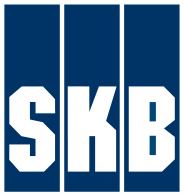 14.45Ankomst med FikaSponsrad av SKB15:15-15:40Extra årsmöteArrangörerna hälsar välkommen samt praktisk information15.40-16:40Föreläsning om att leva i förändringMer exakt innehåll kommer meddelas på hemsidan och via svars mail, när förläsare och tema är bokat.	16.45Avslut och hemfärd